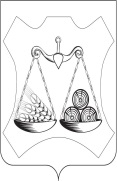 ВАХРУШЕВСКАЯ ГОРОДСКАЯ ДУМАСЛОБОДСКОГО РАЙОНА КИРОВСКОЙ ОБЛАСТИПЯТОГО СОЗЫВАРЕШЕНИЕпгт ВахрушиОб утверждении Перечня индикаторов риска нарушения обязательных  требований при осуществлении муниципального контроля на автомобильном транспорте, городском наземном электрическом транспорте и в дорожном хозяйстве в муниципальном образовании Вахрушевское городское поселениеВ соответствии с Федеральными законами от 06.10.2003 № 131-ФЗ «Об общих принципах организации местного самоуправления в Российской Федерации», от 31.07.2020 №248-ФЗ «О государственном контроле (надзоре) и муниципальном контроле в Российской Федерации», Закона Кировской области от 29.12.2004 № 292-ЗО «О местном самоуправлении в Кировской области», Вахрушевская городская  Дума РЕШИЛА:1. Утвердить Перечень  индикаторов риска нарушения обязательных  требований при осуществлении муниципального контроля на автомобильном транспорте, городском наземном электрическом транспорте и в дорожном хозяйстве в муниципальном образовании Вахрушевское городское поселение. Прилагается.2. Опубликовать настоящее решение в официальном печатном издании «Информационный бюллетень».Глава Вахрушевского городского 	поселения				М.В. ЕфремовПредседатель Вахрушевской городской Думы					А.А. ЛупповПриложение УТВЕРЖДЕНО:решением Вахрушевской городской  Думы от 06.07.2023 № 11/55ПЕРЕЧЕНЬ ИНДИКАТОРОВ РИСКАнарушения обязательных  требований при осуществлении муниципального контроля на автомобильном транспорте, городском наземном электрическом транспорте и в дорожном хозяйстве в муниципальном образовании Вахрушевское городское поселение	1. Два и более дорожно транспортных происшествия  в течение  тридцати календарных дней на объекте муниципального контроля на одной и той же дороге местного значения в границах населенных пунктов Вахрушевского городского поселения.06.07.202311/55